BIODATA MAHASISWAIDENTITAS DIRI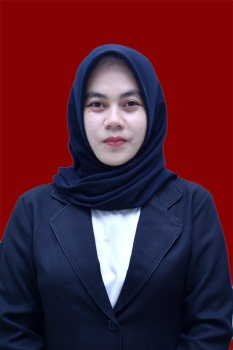 Nama 	:	Vita IsnariaNPM 	:	192114131Tempat/Tgl. Lahir 	:	Nganjuk, 31 Maret 1997Jenis Kelamin 	:	PerempuanAgama 	:	IslamStatus 	:	Belum Menikah Anak ke 	:	2 dari 4 bersaudaraAlamat	:	Kerumutan, Pelalawan, RiauNo. Telp./HP	:	081276706647E-mail 	:	vitaisnaria3131@gmail.comJudul skripsi	:	Skrining Fitokimia Dan Uji Aktivitas Antioksidan Dari Air Rebusan Segar Sari Segar Dan Ekstrak Segar Daun Sambung Nyawa (Gynura Procumbens (Lour.) Merr.) Dengan Metode DPPHDosen Pembimbing	:	Anny Sartika Daulay, S.Si., M.Si Indeks Prestasi	:	3,65PENDIDIKAN SD 			: SDN-013 Bukit Lembah SuburSLTP/SMP		: MTS Darel Hikmah PekanbaruSLTA/SMA/SMU/SMK	: SMAN 1 Pangkalan KerinciDiploma III		: Universitas Abdurrab PekanbaruS-1			: Universitas Muslim Nusantara AL-Washliyah              MedanORANG TUANama (Ayah		: MubinanPekerjaan			: PetaniNama Ibu			: Siti Kodryah       Pekerjaan 			: IRT	Alamat			: Kerumutan 